Aberuthven Primary School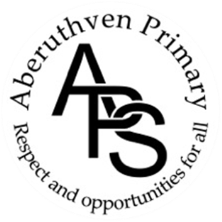 Overview of Events 2020-2021Term EventDate Term 1 Staff Return: Inservice DaysMon 10th August ‘20Term 1Pupils ReturnThursday 13th August ‘20Term 1 Meet the Teacher(Through Microsoft Teams)Mon 24th August ’20 @ 3.15-3.45pmTerm 1STEM Week(See Timetable)Mon 14th – Fri 18th Sept ‘20Term 1Harvest ServiceIn School(Through Microsoft Teams)Tues 22nd September ’20 @ 2.30pmTerm 1Autumn BreakMon 5th Oct- Fri 16th Oct ‘19Term 2Term 2: Pupils & Staff ReturnMon 19th October ‘20Term 2Parents’ Night(TBC in line with PKC & Scottish Govt. Guidance)Mon 9th November ’20 @ 2-6pmTerm 2Pupil HolidayStaff In-service DaysThurs 12th November ‘20Fri 13th November ‘20Term 2 Languages Week(See Timetable)Mon 16th – Fri 20th November ‘20Term 2Christmas Jumper Day & Christmas Dinner(TBC)Fri 11th December ‘20Term 2School Nativity (Through Microsoft Teams)Tues 15th December ’20 @ 1.30pmTerm 2 Carol-oke Assembly(Through Microsoft Team)Wed 23rd December ’20 @ 10amTerm 2Winter BreakThurs 24th December ‘20– Wed 6th January ‘20With social distancing measures in place, we have put together a plan for events and activites from now until December 2020. Plans for Terms 3 and 4 will be put in place at a later date to accommodate any changes in social distancing guidance which may come as the year progresses.Please note this is subject to change in line with Scottish Government guidance and events may be added/postponed/cancelled.With social distancing measures in place, we have put together a plan for events and activites from now until December 2020. Plans for Terms 3 and 4 will be put in place at a later date to accommodate any changes in social distancing guidance which may come as the year progresses.Please note this is subject to change in line with Scottish Government guidance and events may be added/postponed/cancelled.With social distancing measures in place, we have put together a plan for events and activites from now until December 2020. Plans for Terms 3 and 4 will be put in place at a later date to accommodate any changes in social distancing guidance which may come as the year progresses.Please note this is subject to change in line with Scottish Government guidance and events may be added/postponed/cancelled.